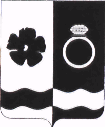 СОВЕТ ПРИВОЛЖСКОГО МУНИЦИПАЛЬНОГО РАЙОНА РЕШЕНИЕ                от    29.07.2021                                                                  №   47г. ПриволжскО внесении изменений в Решение Совета Приволжского муниципального района от 09.12.2015 № 120 «Об утверждении Положения об оплате труда выборных должностных лиц местного самоуправления Приволжского муниципального района, осуществляющих свои полномочия на постоянной основе»   В соответствии со статьями 130,134 Трудового кодекса Российской Федерации, Законом Ивановской области от 18.03.2009 № 29-ОЗ «О гарантиях осуществления полномочий депутата, члена выборного органа местного самоуправления, выборного должностного лица местного самоуправления в Ивановской области», в целях материального обеспечения и стимулирования профессиональной служебной деятельности по замещаемой выборной должности, обеспечения уровня реального содержания денежного вознаграждения и денежного поощрения выборных должностных лиц местного самоуправления, в связи с ростом потребительских цен на товары и услуги, Совет Приволжского муниципального районаРЕШИЛ: 1. Внести в решение Совета Приволжского муниципального района от 09.12.2015 № 120 «Об утверждении Положения об оплате труда выборных должностных лиц местного самоуправления Приволжского муниципального района, осуществляющих свои полномочия на постоянной основе» следующие изменения:         1.1.Произвести индексацию размера денежного вознаграждения и денежного поощрения выборных должностных лиц местного самоуправления Приволжского муниципального района, осуществляющих свои полномочия на постоянной основе, повысив с 01.10.2021 не менее чем на 4,0% размеры денежного вознаграждения и денежного поощрения выборных должностных лиц местного самоуправления Приволжского муниципального района, изложив Приложение  к Положению об оплате труда выборных должностных лиц местного самоуправления Приволжского муниципального района, осуществляющих свои полномочия  на постоянной основе в новой редакции (прилагается).          1.2.Установить, что при повышении денежного вознаграждения и денежного поощрения, указанные вознаграждения подлежат округлению до целого рубля в сторону увеличения.           2.Настоящее решение вступает в силу со дня его официального опубликования в информационном бюллетене «Вестник Совета и администрации Приволжского муниципального района» и распространяется на правоотношения, возникшие с 01.10.2021 года.Председатель СоветаПриволжского муниципального района                                   С.И. ЛесныхГлава Приволжского муниципального района                                                         И.В. МельниковаПриложение к Положениюоб оплате труда выборных должностных лиц местного самоуправления Приволжского муниципального района, осуществляющих свои полномочия на постоянной основеРазмер денежного вознаграждения и денежного поощрениявыборных должностных лиц местного самоуправленияПриволжского муниципального района, осуществляющих своиполномочия на постоянной основеНаименование должностиДенежное вознаграждение (рублей)Ежемесячное денежное поощрениеГлава Приволжского муниципального района26 400,002,9